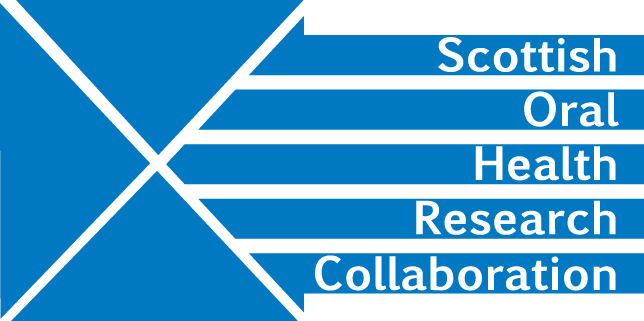 Minutes of the Public Health and Health Services Research Group Meeting in the Isla Room at the Dundee Dental Education Centre on Monday 10th December 2018, 10.30-12.30pmPresent: Jeremy Bagg, Lorna Macpherson, Jan Clarkson, Ekta Gupta, Ruth Freeman, Andrea Sherriff, David Conway, Linda YoungJB welcomed members to the meeting.					The minutes of the May 2018 meeting were accepted by the Group.There were no actions from the CDO health improvement meeting organised by Margie Taylor. Tom Ferris is now the interim Chief Dental Officer.  JC and DC continue in their roles as CSO dental / oral health specialty leads.The wider (NCD) agenda may be relevant to the Group research as it could include multiple social exclusion groups. The James Lind/NIHR survey results have revealed a number of priority areas and a top ten list will be published on 12th December. This may lead to some NIHR calls specifically aimed at oral health which the group should examine. Action All.JC reported that the Dental Caries project is currently under negotiation with NIHR.AS reported on the Oral health of older adults project. Al Ross is currently drawing together the data collected from the funded research. It may be useful to consider a UK wide survey before developing interventions for Care Homes. CSO catalyst funding could be appropriate. AS will set up a working group. Action ASChild oral health: Al Ross is creating a web-based toolkit in relation to the fluoride varnish project. The next stage is to establish feasibility with practitioners. Again a CSO catalyst grant is a possibility involving group members. A steering Group involving Glasgow and Dundee is required.RF is working on a project with the Rock Trust on homelessness. She is also working on health coaching interventions with the Scottish Prison Service.EG has now collected data from 28 Grampian Care Homes. It is important that there should be good communication between Glasgow and Aberdeen on the Care Home projects. Action EG and ASSOHRC spring conference					DK is seeking suitable dates and a venue. Dundee Dental Education Centre could be an option.SOHRC website							The website needs regular input from all SOHRC members to ensure that the content is up-to-date. News should be sent to DK. Action AllMoving forward – future applications need to be genuinely collaborative involving group discussions from the start. Leadership should be shared. The group will concentrate on the two main themes: Care of the elderly and Child oral health.The next meeting will be held in January/February. Action DK